«Об инициировании общественного проекта»          В рамках постановления Правительства Самарской области от 17.05.2017 г. № 323 «Об утверждении государственной программы Самарской области «Поддержка инициатив населения муниципальных образований в Самарской области» на 2017-2025 годы»,ПОСТАНОВЛЯЮ:1. Принять участие в конкурсном отборе общественных проектов в рамках государственной программы Самарской области «Поддержка инициатив населения муниципальных образований в Самарской области» на 2017-2025 годы с общественным проектом ««Культурное сердце села» - установка ограждения территории сельского дома культуры в селе Спасское.2. Оформить заявку на участие в конкурсном отборе общественных проектов и подать в конкурсную комиссию по проведению конкурсного отбора общественных проектов до 01 ноября 2023 года, согласно графика приема конкурсной документации от муниципальных образований Самарской области для участия в конкурсном отборе общественных проектов развития территорий муниципальных образований в Самарской  области, утвержденного приказом департамента внутренней политики Самарской области от 30.10.2020 № 12 «О реализации отдельных полномочий, направленных на выполнение государственной программы Самарской области «Поддержка инициатив населения муниципальных образований в Самарской области» на 2017 - 2025 годы».3. Настоящее постановление вступает в силу со дня его официального опубликования в информационном бюллетене «Вестник сельского поселения Спасское» и подлежит размещению на официальном сайте администрации сельского поселения Спасское в информационно-телекоммуникационной сети «Интернет».5.  Контроль над выполнением настоящего Постановления оставляю за собой.Глава сельского поселения Спасское                             А.В. Кожин Российская ФедерацияАдминистрация сельского поселения Спасское муниципального района Приволжский Самарской областиТел. (8-846 47) (9-22-78) (9-14-71)ПОСТАНОВЛЕНИЕ № 148 от 11.09.2023г.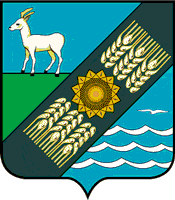 